КБК для уплаты страховых взносов 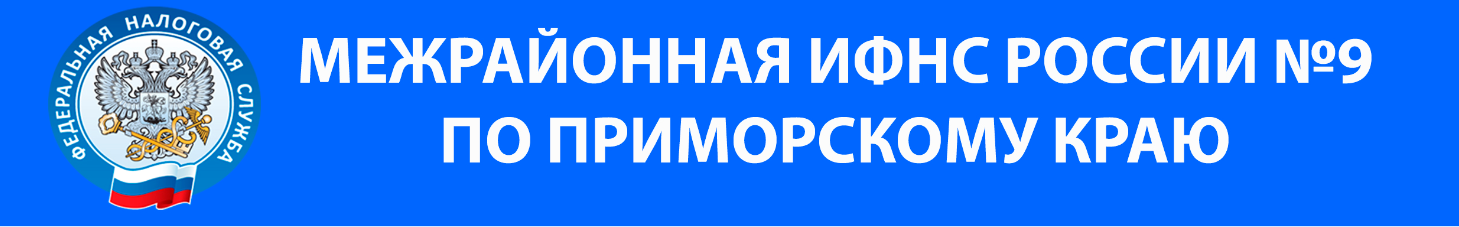 в 2020 годуЧтобы уплатить взносы (за периоды с 1 января 2017 года), понадобятся следующие КБК:- для пенсионных взносов   - 182 1 02 02010 06 1010 160;- для медицинских взносов - 182 1 02 02101 08 1013 160;- для взносов по нетрудоспособности и в связи с материнством –                                                     182 1 02 02090 07 1010 160.Реквизиты для уплаты страховых взносов:Банк и счет получателя  - Дальневосточное ГУ Банка РоссииБИК 040507001     счет  40101810900000010002Получатель платежа - ИНН 2511015850  КПП 251101001Управление Федерального казначейства по Приморскому краю (МИ ФНС России №9 по Приморскому краю)                               ОБРАТИТЕ ВНИМАНИЕ !                    Статус (поле 101 в платежном документе):- для ЮЛ, производящим выплаты физ. лицам      09 - для ИП, производящим выплаты физ. ЛицамДля уплаты взносов на травматизм применяется один КБК (получатель остался прежний - ФСС):                393 1 02 02050 07 1000 160Обращаем внимание, что все вышеперечисленные КБК приведены для общих случаев уплаты взносов. Исключения есть, например, для взносов по дополнительному тарифу.  Михайловский муниципальный район  код ОКТМО Григорьевское сельское поселение05620406 Ивановское сельское поселение05620408 Кремовское сельское поселение05620410 Михайловское сельское поселение05620419 Новошахтинское городское поселение05620154 Осиновское сельское поселение05620425 Сунятсенское сельское поселение05620428